УКРАЇНАЧЕРНІГІВСЬКА  МІСЬКА  РАДАВИКОНАВЧИЙ  КОМІТЕТ. Чернігів, вул. Магістратська, 7_______________________________________тел 77-48-08ПРОТОКОЛ № 26			засідання виконавчого комітету міської радим. Чернігів							Розпочато засідання о 15.30                                                                                              Закінчено засідання о 15.55                                                                                               07 травня 2024 рокуСекретар міської ради						        Олександр ЛОМАКОЗаступник міського голови –керуючий справами виконкому					Сергій ФЕСЕНКО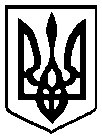                                                 Брали участь у засіданні:                                                Брали участь у засіданні:                                                Брали участь у засіданні:Головує:Головує:Ломако О. А.Ломако О. А.секретар міської ради Члени виконавчого комітету міської ради:Антошин В. Л.Антошин В. Л.громадський діяч Атрощенко О. А.Атрощенко О. А.заступник міського головиГеращенко В. М.Геращенко В. М.заступник міського голови Іванченко В. Г.Іванченко В. Г.директор ТОВ «Поліський інжиніринг»Пекур В. О.Пекур В. О.заступник міського головиФесенко С. І.Фесенко С. І.заступник міського голови – керуючий справами виконкомуВідсутні члени виконавчого комітетуміської ради:Коптель І. Г.Коптель І. Г.директор Чернігівської філії АТ «УКРТЕЛЕКОМ»Лисенко О. Ю.Лисенко О. Ю.начальник фінансового управління міської радиЗапрошені на засідання виконавчого комітетуміської ради:Антоненко О. С.Антоненко О. С.- заступник начальника відділу звернень громадян міської ради (11)Болтян О. І.Болтян О. І.- начальник відділу організації роботи з питань компенсації за пошкоджене та знищене майно міської ради (8 - 10)Гавриленко О. В.Гавриленко О. В.- головний бухгалтер управління охорони здоров’я міської ради (26)Гаценко О. О.Гаценко О. О.- заступник начальника юридичного відділу міської ради  (1 – 28)Єпінін О. Ю.Єпінін О. Ю.- голова фонду комунального майна міської ради (1, 2)Зінченко О. Г.Зінченко О. Г.- начальник управління (служби) у справах дітей міської ради (17 - 22)Ірха А. С.Ірха А. С.- заступник головного бухгалтера КП «Чернігівводоканал» міської ради (4)Калюжний С. С.Калюжний С. С.- начальник управління архітектури та містобудування міської ради (24, 25)Коваленко І. М.Коваленко І. М.- заступник директора КП «Паркування та ринок» міської ради (3)Марчук І. П. Марчук І. П. - директор департаменту соціальної політики міської ради (12 - 16)Носко С. В.Носко С. В.- заступник начальника управління земельних ресурсів міської ради (5)Пахманова Ю. М.Пахманова Ю. М.- заступник начальника відділу кадрової роботи міської ради (23)Руденок П. С.Руденок П. С.- заступник директора КП «Теплокомуненерго» міської ради (4)Ткач А. В. Ткач А. В. - начальник відділу взаємодії з правоохоронними органами, запобігання та виявлення корупції, мобілізаційної оборонної та спеціальної роботи міської ради  (27)Циганок Ю. А.Циганок Ю. А.- головний спеціаліст пресслужби міської ради (1 - 28)Шевчук О. І.Шевчук О. І.- начальник управління культури та туризму міської ради (6, 7)Відповідно до Закону України «Про запобігання корупції» ніхто з членів виконавчого комітету міської ради не повідомив про реальний або потенційний конфлікт інтересівВідповідно до Закону України «Про запобігання корупції» ніхто з членів виконавчого комітету міської ради не повідомив про реальний або потенційний конфлікт інтересівВідповідно до Закону України «Про запобігання корупції» ніхто з членів виконавчого комітету міської ради не повідомив про реальний або потенційний конфлікт інтересів1. СЛУХАЛИ:	Про погодження внесення змін та доповнень до Програми управління комунальним майном територіальної громади міста Чернігова на 2023 – 2025 рокиПро погодження внесення змін та доповнень до Програми управління комунальним майном територіальної громади міста Чернігова на 2023 – 2025 рокиДоповідав:                                             Єпінін О. Ю.Виступив:                                              Ломако О. А.Доповідав:                                             Єпінін О. Ю.Виступив:                                              Ломако О. А.ГОЛОСУВАЛИ:"ЗА" – одноголосно"ЗА" – одноголосноВИРІШИЛИ:Рішення № 258 додаєтьсяРішення № 258 додається2. СЛУХАЛИ:	Про затвердження актів приймання - передачі квартир у комунальну власність територіальної громади м. ЧерніговаПро затвердження актів приймання - передачі квартир у комунальну власність територіальної громади м. ЧерніговаДоповідав:                                             Єпінін О. Ю.Виступив:                                              Ломако О. А.Доповідав:                                             Єпінін О. Ю.Виступив:                                              Ломако О. А.ГОЛОСУВАЛИ:"ЗА" – одноголосно"ЗА" – одноголосноВИРІШИЛИ:Рішення № 259 додаєтьсяРішення № 259 додається3. СЛУХАЛИ:	Про надання права на укладення договорів про пайову участь в утриманні об’єктів благоустроюПро надання права на укладення договорів про пайову участь в утриманні об’єктів благоустроюДоповідав:                                             Коваленко І. М.Виступив:                                              Ломако О. А.Доповідав:                                             Коваленко І. М.Виступив:                                              Ломако О. А.ГОЛОСУВАЛИ:"ЗА" – одноголосно"ЗА" – одноголосноВИРІШИЛИ:Рішення № 260 додаєтьсяРішення № 260 додається4. СЛУХАЛИ: Про надання згоди на передачу майнаПро надання згоди на передачу майнаДоповідав:                                             Ірха А. С.Виступив:                                              Ломако О. А.Доповідав:                                             Ірха А. С.Виступив:                                              Ломако О. А.ГОЛОСУВАЛИ:"ЗА" – одноголосно"ЗА" – одноголосноВИРІШИЛИ:Рішення № 261 додаєтьсяРішення № 261 додається5. СЛУХАЛИ:	Про затвердження актів комісії з визначення та відшкодування збитків власникам землі та землекористувачамПро затвердження актів комісії з визначення та відшкодування збитків власникам землі та землекористувачамДоповідав:                                             Носко С. В.Виступили:                                            Антошин В. Л.                                                                Геращенко В. М.                                                                Атрощенко О. А.                                                                Ломако О. А.    Членам виконавчого комітету міської ради було доведено про те, що відсутнє погодження начальника Чернігівської міської військової адміністрації Чернігівського району Чернігівської області. Доповідав:                                             Носко С. В.Виступили:                                            Антошин В. Л.                                                                Геращенко В. М.                                                                Атрощенко О. А.                                                                Ломако О. А.    Членам виконавчого комітету міської ради було доведено про те, що відсутнє погодження начальника Чернігівської міської військової адміністрації Чернігівського району Чернігівської області. ГОЛОСУВАЛИ:"ЗА" – одноголосно"ЗА" – одноголосноВИРІШИЛИ:Рішення № 262 додаєтьсяРішення № 262 додається6. СЛУХАЛИ:	Про затвердження Положення про організацію надання платних послуг комунальним клубним закладом «Центр культури і мистецтв» Чернігівської міської радиПро затвердження Положення про організацію надання платних послуг комунальним клубним закладом «Центр культури і мистецтв» Чернігівської міської радиДоповідав:                                             Шевчук О. І.Виступив:                                              Ломако О. А.Доповідав:                                             Шевчук О. І.Виступив:                                              Ломако О. А.ГОЛОСУВАЛИ:"ЗА" – одноголосно"ЗА" – одноголосноВИРІШИЛИ:Рішення № 263 додаєтьсяРішення № 263 додається7. СЛУХАЛИ:	Про погодження змін та доповнень до Програми розвитку туризму та промоції міста Чернігова на 2022-2026 роки (зі змінами та доповненнями)Про погодження змін та доповнень до Програми розвитку туризму та промоції міста Чернігова на 2022-2026 роки (зі змінами та доповненнями)Доповідав:                                             Шевчук О. І.Виступили:                                            Пекур В. О.                                                                Ломако О. А.Доповідав:                                             Шевчук О. І.Виступили:                                            Пекур В. О.                                                                Ломако О. А.ГОЛОСУВАЛИ:"ЗА" – одноголосно"ЗА" – одноголосноВИРІШИЛИ:Рішення № 264 додаєтьсяРішення № 264 додається8. СЛУХАЛИ: Про затвердження рішень комісії з розгляду питань щодо надання компенсації за пошкоджені об’єкти нерухомого майна внаслідок бойових дій, терористичних актів, диверсій, спричинених збройною агресією Російської Федерації проти УкраїниПро затвердження рішень комісії з розгляду питань щодо надання компенсації за пошкоджені об’єкти нерухомого майна внаслідок бойових дій, терористичних актів, диверсій, спричинених збройною агресією Російської Федерації проти УкраїниДоповідала:                                           Болтян О. І.Виступив:                                              Ломако О. А.    Доповідала:                                           Болтян О. І.Виступив:                                              Ломако О. А.    ГОЛОСУВАЛИ:"ЗА" – одноголосно"ЗА" – одноголосноВИРІШИЛИ:Рішення № 265 додаєтьсяРішення № 265 додається9. СЛУХАЛИ:	Про затвердження рішень комісії з розгляду питань щодо надання компенсації за знищені об’єкти нерухомого майна внаслідок бойових дій, терористичних актів, диверсій, спричинених збройною агресією Російської Федерації проти УкраїниПро затвердження рішень комісії з розгляду питань щодо надання компенсації за знищені об’єкти нерухомого майна внаслідок бойових дій, терористичних актів, диверсій, спричинених збройною агресією Російської Федерації проти УкраїниДоповідала:                                           Болтян О. І.Виступив:                                              Ломако О. А.    Доповідала:                                           Болтян О. І.Виступив:                                              Ломако О. А.    ГОЛОСУВАЛИ:"ЗА" – одноголосно"ЗА" – одноголосноВИРІШИЛИ:Рішення № 266 додаєтьсяРішення № 266 додається10. СЛУХАЛИ:	Про затвердження рішень комісії з розгляду питань щодо надання компенсації за пошкоджені об’єкти нерухомого майна внаслідок бойових дій, терористичних актів, диверсій, спричинених збройною агресією Російської Федерації проти України, та направлення на повторний розгляд заяв на підставі поданих заперечень (протокол № 16 від 25.04.2024)Про затвердження рішень комісії з розгляду питань щодо надання компенсації за пошкоджені об’єкти нерухомого майна внаслідок бойових дій, терористичних актів, диверсій, спричинених збройною агресією Російської Федерації проти України, та направлення на повторний розгляд заяв на підставі поданих заперечень (протокол № 16 від 25.04.2024)Доповідала:                                           Болтян О. І.Виступив:                                              Ломако О. А.    Доповідала:                                           Болтян О. І.Виступив:                                              Ломако О. А.    ГОЛОСУВАЛИ:"ЗА" – одноголосно"ЗА" – одноголосноВИРІШИЛИ:Рішення № 267 додаєтьсяРішення № 267 додається11. СЛУХАЛИ:	Про надання одноразової матеріальної допомоги при народженні дитиниПро надання одноразової матеріальної допомоги при народженні дитиниДоповідала:                                           Антоненко О. С.Виступив:                                              Ломако О. А.    Доповідала:                                           Антоненко О. С.Виступив:                                              Ломако О. А.    ГОЛОСУВАЛИ:"ЗА" – одноголосно"ЗА" – одноголосноВИРІШИЛИ:Рішення № 268 додаєтьсяРішення № 268 додається12. СЛУХАЛИ: Про надання часткової компенсації видатків мешканцям міста Чернігова на ремонт та відновлення віконПро надання часткової компенсації видатків мешканцям міста Чернігова на ремонт та відновлення віконДоповідала:                                           Марчук І. П.Виступив:                                              Ломако О. А.    Доповідала:                                           Марчук І. П.Виступив:                                              Ломако О. А.    ГОЛОСУВАЛИ:"ЗА" – одноголосно"ЗА" – одноголосноВИРІШИЛИ:Рішення № 269 додаєтьсяРішення № 269 додається13. СЛУХАЛИ:	Про надання одноразової матеріальної допомоги мешканцям міста Чернігова – власникам приватних житлових будинківПро надання одноразової матеріальної допомоги мешканцям міста Чернігова – власникам приватних житлових будинківДоповідала:                                           Марчук І. П.Виступив:                                              Ломако О. А.    Доповідала:                                           Марчук І. П.Виступив:                                              Ломако О. А.    ГОЛОСУВАЛИ:"ЗА" – одноголосно"ЗА" – одноголосноВИРІШИЛИ:Рішення № 270 додаєтьсяРішення № 270 додається14. СЛУХАЛИ:	Про надання одноразової матеріальної допомоги членам сімей загиблих (померлих) Захисників і Захисниць УкраїниПро надання одноразової матеріальної допомоги членам сімей загиблих (померлих) Захисників і Захисниць УкраїниДоповідала:                                           Марчук І. П.Виступив:                                              Ломако О. А.    Доповідала:                                           Марчук І. П.Виступив:                                              Ломако О. А.    ГОЛОСУВАЛИ:"ЗА" – одноголосно"ЗА" – одноголосноВИРІШИЛИ:Рішення № 271 додаєтьсяРішення № 271 додається15. СЛУХАЛИ:	Про забезпечення особистих немайнових і майнових прав та інтересів повнолітніх фізичних осіб, які визнані недієздатнимиПро забезпечення особистих немайнових і майнових прав та інтересів повнолітніх фізичних осіб, які визнані недієздатнимиДоповідала:                                           Марчук І. П.Виступив:                                              Ломако О. А.    Доповідала:                                           Марчук І. П.Виступив:                                              Ломако О. А.    ГОЛОСУВАЛИ:"ЗА" – одноголосно"ЗА" – одноголосноВИРІШИЛИ:Рішення № 272 додаєтьсяРішення № 272 додається16. СЛУХАЛИ: Про реєстрацію помічниківПро реєстрацію помічниківДоповідала:                                           Марчук І. П.Виступив:                                              Ломако О. А.    Доповідала:                                           Марчук І. П.Виступив:                                              Ломако О. А.    ГОЛОСУВАЛИ:"ЗА" – одноголосно"ЗА" – одноголосноВИРІШИЛИ:Рішення № 273 додаєтьсяРішення № 273 додається17. СЛУХАЛИ:	Про надання (втрату) статусу, влаштування дітей-сиріт, дітей, позбавлених батьківського піклуванняПро надання (втрату) статусу, влаштування дітей-сиріт, дітей, позбавлених батьківського піклуванняДоповідала:                                         Зінченко О. Г.Виступив:                                            Ломако О. А.Доповідала:                                         Зінченко О. Г.Виступив:                                            Ломако О. А.ГОЛОСУВАЛИ:"ЗА" – одноголосно"ЗА" – одноголосноВИРІШИЛИ:Рішення № 274 додаєтьсяРішення № 274 додається18. СЛУХАЛИ:	Про особисті немайнові права і обов’язки батьків та дітейПро особисті немайнові права і обов’язки батьків та дітейДоповідала:                                         Зінченко О. Г.Виступив:                                            Ломако О. А.Доповідала:                                         Зінченко О. Г.Виступив:                                            Ломако О. А.ГОЛОСУВАЛИ:"ЗА" – одноголосно"ЗА" – одноголосноВИРІШИЛИ:Рішення № 275 додаєтьсяРішення № 275 додається19. СЛУХАЛИ:	Про надання дозволів на вчинення правочинів щодо житла, майна, право власності на яке або право користування яким мають дітиПро надання дозволів на вчинення правочинів щодо житла, майна, право власності на яке або право користування яким мають дітиДоповідала:                                         Зінченко О. Г.Виступив:                                            Ломако О. А.Доповідала:                                         Зінченко О. Г.Виступив:                                            Ломако О. А.ГОЛОСУВАЛИ:"ЗА" – одноголосно"ЗА" – одноголосноВИРІШИЛИ:Рішення № 276 додаєтьсяРішення № 276 додається20. СЛУХАЛИ:	Про встановлення статусу дитини, яка постраждала внаслідок воєнних дій та збройних конфліктівПро встановлення статусу дитини, яка постраждала внаслідок воєнних дій та збройних конфліктівДоповідала:                                         Зінченко О. Г.Виступив:                                            Ломако О. А.Доповідала:                                         Зінченко О. Г.Виступив:                                            Ломако О. А.ГОЛОСУВАЛИ:"ЗА" – одноголосно"ЗА" – одноголосноВИРІШИЛИ:Рішення № 277 додаєтьсяРішення № 277 додається21. СЛУХАЛИ:	Про вибуття особи з числа дітей-сиріт з прийомної сім’ї та припинення функціонування прийомної сім’їПро вибуття особи з числа дітей-сиріт з прийомної сім’ї та припинення функціонування прийомної сім’їДоповідала:                                         Зінченко О. Г.Виступив:                                            Ломако О. А.Доповідала:                                         Зінченко О. Г.Виступив:                                            Ломако О. А.ГОЛОСУВАЛИ:"ЗА" – одноголосно"ЗА" – одноголосноВИРІШИЛИ:Рішення № 278 додаєтьсяРішення № 278 додається22. СЛУХАЛИ:	Про влаштування дітейПро влаштування дітейДоповідала:                                         Зінченко О. Г.Виступив:                                            Ломако О. А.Доповідала:                                         Зінченко О. Г.Виступив:                                            Ломако О. А.ГОЛОСУВАЛИ:"ЗА" – одноголосно"ЗА" – одноголосноВИРІШИЛИ:Рішення № 279 додаєтьсяРішення № 279 додається23. СЛУХАЛИ:	Про нагородження медаллю «За оборону Чернігова»Про нагородження медаллю «За оборону Чернігова»Доповідала:                                         Пахманова Ю. М.Виступив:                                            Ломако О. А.Доповідала:                                         Пахманова Ю. М.Виступив:                                            Ломако О. А.ГОЛОСУВАЛИ:"ЗА" – одноголосно"ЗА" – одноголосноВИРІШИЛИ:Рішення № 280 додаєтьсяРішення № 280 додається24. СЛУХАЛИ:	Про затвердження та надання містобудівних умов та обмежень забудови земельних ділянокПро затвердження та надання містобудівних умов та обмежень забудови земельних ділянокДоповідав:                                           Калюжний С. С.Виступив:                                            Ломако О. А.Доповідав:                                           Калюжний С. С.Виступив:                                            Ломако О. А.ГОЛОСУВАЛИ:"ЗА" – одноголосно"ЗА" – одноголосноВИРІШИЛИ:Рішення № 281 додаєтьсяРішення № 281 додається25. СЛУХАЛИ:	Про переведення квартир з житлового фонду до нежитловогоПро переведення квартир з житлового фонду до нежитловогоДоповідав:                                           Калюжний С. С.Виступив:                                            Ломако О. А.Доповідав:                                           Калюжний С. С.Виступив:                                            Ломако О. А.ГОЛОСУВАЛИ:"ЗА" – одноголосно"ЗА" – одноголосноВИРІШИЛИ:Рішення № 282 додаєтьсяРішення № 282 додається26. СЛУХАЛИ:	Про внесення змін до рішення виконавчого комітету Чернігівської міської ради від 23 липня 2020 року № 292 «Про затвердження Положення та встановлення тарифів на платні послуги, які надаються закладами охорони здоров’я - комунальними некомерційними підприємствами Чернігівської міської ради»Про внесення змін до рішення виконавчого комітету Чернігівської міської ради від 23 липня 2020 року № 292 «Про затвердження Положення та встановлення тарифів на платні послуги, які надаються закладами охорони здоров’я - комунальними некомерційними підприємствами Чернігівської міської ради»Доповідала:                                          Гавриленко О. В.Виступили:                                           Пекур В. О.                                                               Геращенко В. М.                                                               Антошин В. Л.                                                               Ломако О. А.Доповідала:                                          Гавриленко О. В.Виступили:                                           Пекур В. О.                                                               Геращенко В. М.                                                               Антошин В. Л.                                                               Ломако О. А.ГОЛОСУВАЛИ:"ЗА" – одноголосно"ЗА" – одноголосноВИРІШИЛИ:Рішення № 283 додаєтьсяРішення № 283 додається27. СЛУХАЛИ:	Про погодження Програми шефської допомоги військовим частинам Збройних Сил України, Національної гвардії України, Державної спеціальної служби транспорту та Державної прикордонної служби України на 2023 - 2024 роки у новій редакціїПро погодження Програми шефської допомоги військовим частинам Збройних Сил України, Національної гвардії України, Державної спеціальної служби транспорту та Державної прикордонної служби України на 2023 - 2024 роки у новій редакціїДоповідав:                                           Ткач А. В.Виступив:                                            Ломако О. А.Доповідав:                                           Ткач А. В.Виступив:                                            Ломако О. А.ГОЛОСУВАЛИ:"ЗА" – одноголосно"ЗА" – одноголосноВИРІШИЛИ:Рішення № 284 додаєтьсяРішення № 284 додається28. СЛУХАЛИ:	Про внесення змін до рішення виконавчого комітету Чернігівської міської ради від 01.09.2022 року № 359 «Про утворення комісії з визначення розміру збитків, заподіяних порушниками земельного законодавства власникам землі та землекористувачам»Про внесення змін до рішення виконавчого комітету Чернігівської міської ради від 01.09.2022 року № 359 «Про утворення комісії з визначення розміру збитків, заподіяних порушниками земельного законодавства власникам землі та землекористувачам»Доповідав:                                           Ломако О. А.Доповідав:                                           Ломако О. А.ГОЛОСУВАЛИ:"ЗА" – одноголосно"ЗА" – одноголосноВИРІШИЛИ:Рішення № 285 додаєтьсяРішення № 285 додається